       КАРАР                                                                                                 РЕШЕНИЕ        «22»март 2010 й                                                  № 30-1                                       «22» марта О внесении изменений и дополнений в Устав сельского поселения  Иликовский сельсоветмуниципального района Благовещенский район Республики БашкортостанСовет сельского поселения Иликовский сельсовет муниципального района Благовещенский  район Республики Башкортостан Р Е Ш И Л :1. Внести в Устав сельского поселения Иликовский сельсовет  муниципального района Благовещенский район Республики Башкортостан следующие изменения и дополнения:1.1. В статье 3:а) пункт 22 части 1 изложить в следующей редакции:«22) присвоение наименований улицам, площадям и иным территориям проживания граждан в населенных пунктах, установление нумерации домов, организация освещения улиц и установки указателей с наименованиями улиц и номерами домов;»;б) часть 2 изложить в следующей редакции:«2. Органы местного самоуправления Сельского поселения вправе заключать соглашения с органами местного самоуправления муниципального района о передаче им осуществления части своих полномочий за счет межбюджетных трансфертов, предоставляемых из бюджета Сельского поселения в бюджет муниципального района в соответствии с Бюджетным кодексом Российской Федерации.Указанные соглашения должны заключаться на определенный срок, содержать положения, устанавливающие основания и порядок прекращения их действия, в том числе досрочного, порядок определения ежегодного объема указанных в настоящей части межбюджетных трансфертов, необходимых для осуществления передаваемых полномочий, а также предусматривать финансовые санкции за неисполнение соглашений.Для осуществления переданных в соответствии с указанными соглашениями полномочий органы местного самоуправления имеют право дополнительно использовать собственные материальные ресурсы и финансовые средства в случаях и порядке, предусмотренных решением представительного органа муниципального образования.».1.2. В статье 4:а) абзац первый изложить в следующей редакции:«1. Органы местного самоуправления Сельского поселения имеют право на:»;б) в части 1:пункт 2 признать утратившим силу;дополнить пунктом 9 следующего содержания: «9) создание муниципальной пожарной охраны;»;пункт 9 считать пунктом 10;в) в части 2 слова «только за счет собственных доходов местных бюджетов (за исключением субвенций и дотаций, предоставляемых из федерального бюджета и бюджета Республики Башкортостан)» заменить словами «за счет доходов местных бюджетов, за исключением межбюджетных трансфертов, предоставленных из бюджетов бюджетной системы Российской Федерации, и поступлений налоговых доходов по дополнительным нормативам отчислений».1.3. Часть 1 статьи 5:а) дополнить пунктом 11 следующего содержания:«11) утверждение и реализация муниципальных программ в области энергосбережения и повышения энергетической эффективности, организация проведения энергетического обследования многоквартирных домов, помещения в которых составляют муниципальный жилищный фонд в границах Сельского поселения, организация и проведение иных мероприятий, предусмотренных законодательством об энергосбережении и о повышении энергетической эффективности;»;б) пункт 11 считать пунктом 12.1.4. Абзац первый части 14 статьи 18 изложить в следующей редакции:«14. Полномочия Совета независимо от порядка его формирования могут быть прекращены досрочно в порядке и по основаниям, которые предусмотрены Федеральным законом. Полномочия Совета также прекращаются:».1.5. Часть 1 статьи 20 дополнить словами «, а также полномочиями по разработке и утверждению схемы размещения нестационарных торговых объектов на территории Сельского поселения». 1.6. В статье 21: а) дополнить частью 3 следующего содержания:«3. Избирательная комиссия Сельского поселения формируется в количестве шести  членов с правом решающего голоса.»; б) часть 3 считать частью 4.1.7. Пункт 11 части 9 статьи 22 дополнить словами «и иными федеральными законами».1.8. В статье 24:а) первое предложение части 3 дополнить словами «и по иным вопросам, отнесенным к его компетенции федеральными законами, законами Республики Башкортостан, настоящим Уставом»;б) абзац первый части 4 дополнить словами «, подписывает решения Совета, не имеющие нормативного характера».1.9. В статье 25:а) часть 2 дополнить предложением следующего содержания: «Не требуется официальное опубликование (обнародование) порядка учета предложений по проекту муниципального правового акта о внесении изменений и дополнений в устав Сельского поселения, а также порядка участия граждан в его обсуждении в случае, если указанные изменения и дополнения вносятся в целях приведения устава Сельского поселения в соответствие с Конституцией Российской Федерации, федеральными законами.»;б) в части 4:абзац второй изложить в следующей редакции:«Изменения и дополнения, внесенные в устав Сельского поселения и изменяющие структуру органов местного самоуправления, полномочия органов местного самоуправления (за исключением полномочий, срока полномочий и порядка избрания выборных должностных лиц местного самоуправления), вступают в силу после истечения срока полномочий Совета Сельского поселения, принявшего муниципальный правовой акт о внесении в устав указанных изменений и дополнений.»;дополнить абзацем третьим следующего содержания:«Изменения и дополнения, внесенные в устав Сельского поселения и предусматривающие создание контрольного органа Сельского поселения, вступают в силу в порядке, предусмотренном Федеральным законом.».1.10. В статье 45:а) наименование после слова «Ответственность» дополнить словами «органов местного самоуправления, »;б) часть 1 после слова «ответственности» дополнить словами «органов местного самоуправления, ».2. Настоящее решение обнародовать в здании администраций по адресу: 453456 .РБ.  Благовещенский район село Староиликово ул.Советская  73. библиотеке по адресу; 453456 .РБ.  Благовещенский район село Староиликово ул.Советская  73 после его государственной регистрации.Глава сельского поселенияИликовский сельсоветМуниципального районаБлаговещенский районРеспублики Башкортостан                                                                   Ф.А.Фатхинуров БАШКОРТОСТАН  РЕСПУБЛИКАhЫБЛАГОВЕЩЕН РАЙОНЫ МУНИЦИПАЛЬ РАЙОНЫНЫН   ИЛЕК АУЫЛ СОВЕТЫ  АУЫЛ  БИЛƏМƏhЕ СОВЕТЫ РЕСПУБЛИКА  БАШКОРТОСТАНСОВЕТ СЕЛЬСКОГО ПОСЕЛЕНИЯ ИЛИКОВСКИЙ СЕЛЬСОВЕТМУНИЦИПАЛЬНОГО РАЙОНА БЛАГОВЕЩЕНСКИЙ РАЙОН 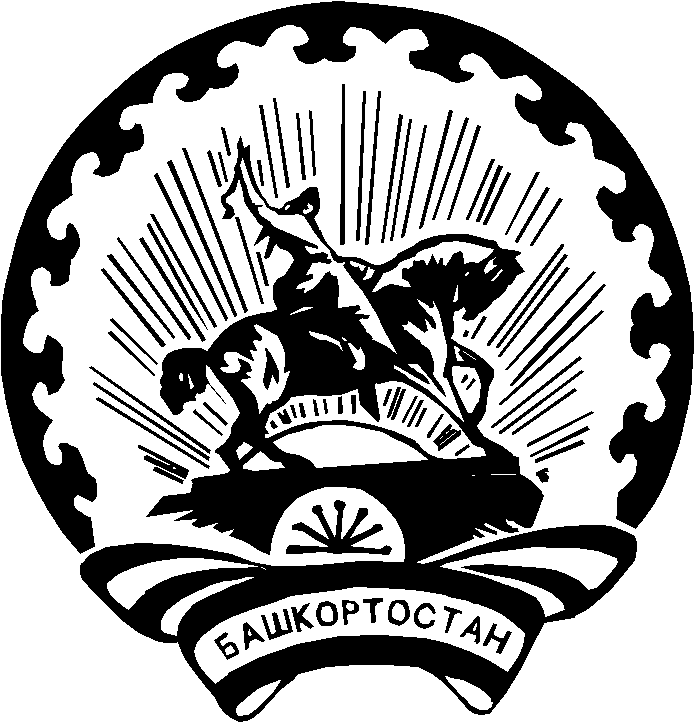 